Nr.  1031  / 28.06.2022                                                                                                                                                                    BIBLIOGRAFIEINFIRMIERE ȘI  ÎNGRIJITORInstrucțiuni nr. 1 / 2003 de aplicare a Normelor privind organizarea, funcționarea și finanțarea unităților de asistență medico – sociale, aprobate prin Hotărârea Guvernului nr. 412 / 2003 – art. 1 și 9.Anexa nr. 1. Norme tehnice privind curățarea, dezinfecția și sterilizarea în unități sanitare publice și private, conform O.M.S. NR. 1761 / 2021. Anexa nr. 3. Procedurile recomandate pentru dezinfecția mâinilor, în funcție de nivelul de risc, conform O.M.S. NR. 1761 / 2021.Norme tehnice privind gestionarea deşeurilor rezultate din activităţi medicale -  Anexa nr. 1 din O.M.S. 1226 / 2012 – Cap. I ( art. 1,2,3 ), II,  V, VI ( art. 13, 14, 15,16,17, 18,19,  28, 30 ) , VII, VIII ( art. 36, 37 ).Ordonanța de urgență nr. 57/2019 privind Codul administrativ  - Partea I. Titlul III. Principiile generale aplicabile administrației publice. Articolele: 6, 7, 8, 9, 10, 11, 12,13; Partea VI. Articolul 368.                 Director,      Iuliana-Senica MANASIEAROMÂNIAJUDEŢUL HUNEDOARAMUNICIPIUL HUNEDOARACONSILIUL LOCAL HUNEDOARAUNITATEA DE ASISTENŢĂ MEDICO - SOCIALĂ”PĂRINTELE ARSENIE BOCA”CUI 21464305TEL./ FAX : 0354.419.340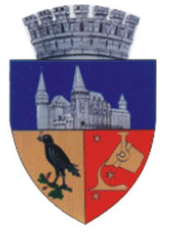 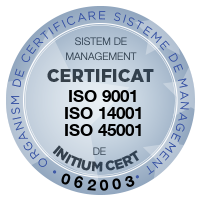 